Appendix 1 – HSW Risk Score Matrix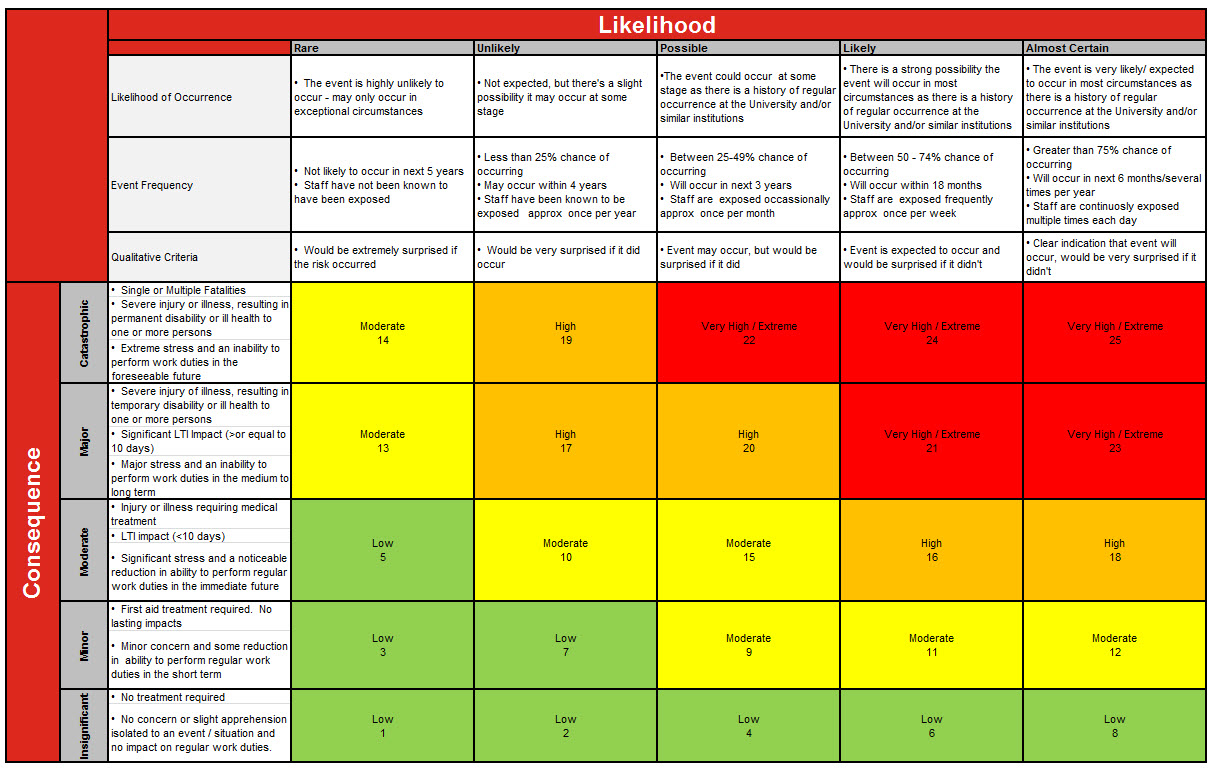 Incident Details:Incident Details:Incident Details:Incident Details:Incident Details:Incident Details:Incident Details:Incident Details:Incident Details:Incident Details:Incident Details:Incident Details:Event Title:Event Date:Event Time:Event Time:Event Time:Event Number:Event Number:Event Number:Event Type:(Select all as appropriate) Injury Regulatory Notice Regulatory Notice Regulatory Notice Regulatory Notice Regulatory Notice Hazard Hazard Complaint Security SecurityEvent Type:(Select all as appropriate) Near Hit Environmental Impact Environmental Impact Environmental Impact Environmental Impact Environmental Impact Damage/Loss Damage/Loss Journey Incident Report Only Report OnlyName of Injured Person:Name of Witness/s:Name of Witness/s:Injured Person:If injury was sustained RMIT Staff RMIT Staff RMIT Staff Contractor  Contractor  Contractor  Student  Student  Other:Campus: City                      Bundoora  Bundoora  Bundoora Brunswick Brunswick Other: Other:Location:(Building/Level/Room No.)Event Description:Immediate Actions Taken:Risk Rating (refer to Appendix 1 – HSW Risk Score Matrix): Risk Rating (refer to Appendix 1 – HSW Risk Score Matrix): Risk Rating (refer to Appendix 1 – HSW Risk Score Matrix): Risk Rating (refer to Appendix 1 – HSW Risk Score Matrix): Risk Rating (refer to Appendix 1 – HSW Risk Score Matrix): Risk Rating (refer to Appendix 1 – HSW Risk Score Matrix): Risk Rating (refer to Appendix 1 – HSW Risk Score Matrix): ACTUAL Risk Rating:ACTUAL Risk Rating:ACTUAL Risk Rating:ACTUAL Risk Rating:ACTUAL Risk Rating:ACTUAL Risk Rating:ACTUAL Risk Rating:Consequence:   Likelihood:   Likelihood:POTENTIAL Risk Rating: POTENTIAL Risk Rating: POTENTIAL Risk Rating: POTENTIAL Risk Rating: POTENTIAL Risk Rating: POTENTIAL Risk Rating: POTENTIAL Risk Rating: Consequence:Likelihood:Data CollectionMark “NA” in each section that is not applicable.Data CollectionMark “NA” in each section that is not applicable.Data CollectionMark “NA” in each section that is not applicable.Data CollectionMark “NA” in each section that is not applicable.Gather as many relevant facts as possible so as to understand the incident and the event leading up to it.Depending on the type of event, not all data collection questions will be applicable.Gather as many relevant facts as possible so as to understand the incident and the event leading up to it.Depending on the type of event, not all data collection questions will be applicable.Gather as many relevant facts as possible so as to understand the incident and the event leading up to it.Depending on the type of event, not all data collection questions will be applicable.Gather as many relevant facts as possible so as to understand the incident and the event leading up to it.Depending on the type of event, not all data collection questions will be applicable.People FactorsWhat are the skills/licences required for the job and do they have these?What are the skills/licences required for the job and do they have these?People FactorsWhat level of supervision is provided?What level of supervision is provided?People FactorsWhat was their alertness at the time?What was their alertness at the time?People FactorsWhat were they doing at the time?What were they doing at the time?People FactorsHow often do they do this (times/day, times/hour)?How often do they do this (times/day, times/hour)?People FactorsWho else was involved?Who else was involved?People FactorsOther commentsEnvironment FactorsWhat were the weather conditions?What were the weather conditions?Environment FactorsWere any housekeeping issues involved (cleanliness)?Were any housekeeping issues involved (cleanliness)?Environment FactorsWhat were the workplace conditions (work surfaces, work space)?What were the workplace conditions (work surfaces, work space)?Environment FactorsWhat surrounding noises were present?What surrounding noises were present?Environment FactorsWhat were the lighting conditions?What were the lighting conditions?Environment FactorsWere toxic or hazardous gases, dust or fumes present?Were toxic or hazardous gases, dust or fumes present?Environment FactorsOther commentsEquipment FactorsDescribe the equipment involved?Describe the equipment involved?Equipment FactorsWas the equipment fit for purpose?Was the equipment fit for purpose?Equipment FactorsIs it regularly inspected/serviced? (date of last inspection/service)Is it regularly inspected/serviced? (date of last inspection/service)Equipment FactorsWas it functioning correctly?Was it functioning correctly?Equipment FactorsWere hazardous substances involved?Were hazardous substances involved?Equipment FactorsWhat identification labels/safeguards did the equipment/materials have?What identification labels/safeguards did the equipment/materials have?Equipment FactorsWere any alternative equipment/materials available?Were any alternative equipment/materials available?Equipment FactorsWhat personal protective equipment was being used?What personal protective equipment was being used?Equipment FactorsOther commentsProcedures FactorsWhat work procedure was used?What work procedure was used?Procedures FactorsWhat risk assessment was conducted as part of the planning prior to the task (Prestart, SWMS etc.)?What risk assessment was conducted as part of the planning prior to the task (Prestart, SWMS etc.)?Procedures FactorsWhat controls were implemented to mitigate the hazard/sWhat controls were implemented to mitigate the hazard/sProcedures FactorsWere personnel trained/ familiar with the procedure/risk assessment?Were personnel trained/ familiar with the procedure/risk assessment?Procedures FactorsWhat conditions had changed that would affect the way the normal procedure worked?What conditions had changed that would affect the way the normal procedure worked?Procedures FactorsOther commentsOrganisation FactorsWhat applicable safety rules were communicated to staf/students and when?What applicable safety rules were communicated to staf/students and when?Organisation FactorsWhat written procedures were available?What written procedures were available?Organisation FactorsHow are the procedures enforced?How are the procedures enforced?Organisation FactorsWhat supervision was in place?What supervision was in place?Organisation FactorsWhat training was given?What training was given?Organisation FactorsHow were hazards identified?How were hazards identified?Organisation FactorsHow were unsafe conditions corrected?How were unsafe conditions corrected?Organisation FactorsWere regular safety inspections carried out?(date of last inspection)Were regular safety inspections carried out?(date of last inspection)Organisation FactorsOther commentsData AnalysisData AnalysisWhat were the ‘last minute measures’ that did not prevent the incident or mitigate/reduce its consequencesWhat were the actions or inactions that lead directly to the incident?What where the environmental conditions that may have contributed?What organisational aspects have allowed the incident or accident to happen (leadership, supervision, training, procedures)?Preventative ActionsFor each above Contributing Factor, list an action that will prevent reoccurrencePreventative ActionsFor each above Contributing Factor, list an action that will prevent reoccurrencePreventative ActionsFor each above Contributing Factor, list an action that will prevent reoccurrencePreventative ActionsFor each above Contributing Factor, list an action that will prevent reoccurrencePreventative ActionsFor each above Contributing Factor, list an action that will prevent reoccurrencePreventative ActionsFor each above Contributing Factor, list an action that will prevent reoccurrenceRef No.Action DescriptionHierarchy of Control TypeHierarchy of Control TypeResponsible PersonDue Date1.Elimination2.Substitution3.Isolation4.Engineering5.Administration6.PPE1.Elimination2.Substitution3.Isolation4.Engineering5.Administration6.PPE1.Elimination2.Substitution3.Isolation4.Engineering5.Administration6.PPE1.Elimination2.Substitution3.Isolation4.Engineering5.Administration6.PPE1.Elimination2.Substitution3.Isolation4.Engineering5.Administration6.PPEConsultationHave key stakeholders’ been updated of investigation outcome?ConsultationHave key stakeholders’ been updated of investigation outcome?ConsultationHave key stakeholders’ been updated of investigation outcome?Name:     Select when consultation is completePosition:     Select when consultation is completeDate:     Select when consultation is completeName:     Select when consultation is completePosition:     Select when consultation is completeDate:     Select when consultation is completeAcknowledgementAcknowledgementAcknowledgementAcknowledgementNamePositionDateSignature